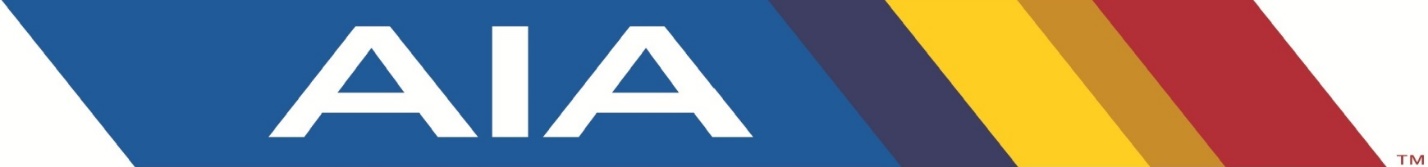              2023 SWIMMING SEASON    Officials’ Qualifier Meet Forms 